Mikroregion obcí Památkové zóny 1866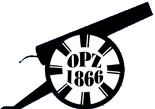      	      503 06 Hořiněves 73IČ: 70955280www: www.opz1866.czOZNÁMENÍ MIKROREGIONU OPZ 1866O POVINNĚ ZVEŘEJŇOVANÝCH DOKUMENTECHV souladu s příslušnými ustanoveními zákona č. 250/2000 Sb., o rozpočtových pravidlech územních rozpočtů, v platném znění, jsou dokumenty v elektronické podobě zveřejněny na úřední desce OPZ 1866: www.opz1866.cz/uredni-deskaDo listinné podoby všech dokumentů je možné nahlédnout na adrese: 503 06 Hořiněves 73, v kanceláři Obecního úřadu Hořiněvesv úředních hodinách: Pondělí, středa – 8:00 -11:30 a 12:30 – 17:00 hodVyvěšeno: 17. 9. 2021Název dokumentuSchváleno dne:Zveřejněno dne:Návrh – Závěrečný účet Mikroregionu OPZ 1866 za rok 2020 včetně příloh5. 5. 2021Pozvánka na VH / 21.5. 20216. 5. 2021Závěrečný účet Mikroregionu OPZ 1866 za rok 201921.5. 20213. 6. 2021Zápis z VH č.1 z 21.5. 20216. 6. 2021Rozpočtové opatření č.120.6.202119. 7. 2021